CM5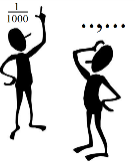 Fractions et décimauxComparaison de fraction inférieure, supérieure ou égale à 1 :Rappel :        	3  numérateur     		   	4  dénominateurIl suffit de comparer le numérateur et le dénominateur :	 Si le numérateur est plus petit que le dénominateur alors la fraction est inférieure à 1.	 Si le numérateur est égal au dénominateur alors la fraction est égale à 1.	 Si le numérateur est plus grand que le dénominateur alors la fraction est supérieure à 1.	Exemple :  Encadrer chaque nombre décimal par deux entiers consécutifs :Il faut repérer la partie entière.	Exemple :  ……. < 5,2 < ………..      5+1		     5       < 5,2 <        6		 5,2 est entre 5 et 6  Double d’un nombre décimal : Je cherche d’abord le double de la partie décimale, ensuite le double de la partie entière.	Exemple : 3,2 x 2 = 3,2 + 3,2 = 6,4Pour les CM2 :Addition et soustraction de nombres décimaux :Addition de nombres déci. :            Soustraction de nombres déci. :J’ajoute d’abord les deux                   Je soustrais d’abord les deux                 parties décimales, puis                       parties décimales, puisje rajoute la partie entière.                 je soustrais la partie entière.	Exemple : 5,2 + 4,3 =                       Exemple : 5,2 - 4,3 =                                     9,5                                                   0,9                                              Multiplier et diviser par 10, 100, 1 000 des nombres décimaux : Pour multiplier par 10, 100, 1000, on décale la virgule d’un, deux ou trois rangs vers la droite.            Exemple : 1,75 x 10 = 17,5      1,75 x 100 = 175,0      1,75 x 1 000 = 1750,0Pour diviser par 10, 100, 1000 (ou multiplier par 0,1 ; 0,01 ; 0,001), on décale la virgule d’un, deux ou trois rangs vers la gauche.            Exemple : 1,75 : 10 = 0,175      1,75 : 100 = 0,0175      1,75 : 1 000 = 0,00175Fraction inférieure à 1Fraction égale à 1Fraction supérieure à 1           3           4            4            4           5           4centainesdizainesunitésdixièmecentièmemillième1,75centainesdizainesunitésdixièmecentièmemillième1,75